Чтение художественной литературыВ. Сутеев «Кто сказал мяу» Кто сказал «МЯУ»?Щенок спал на коврике около дивана.

Вдруг сквозь сон он услышал, как кто-то сказал: 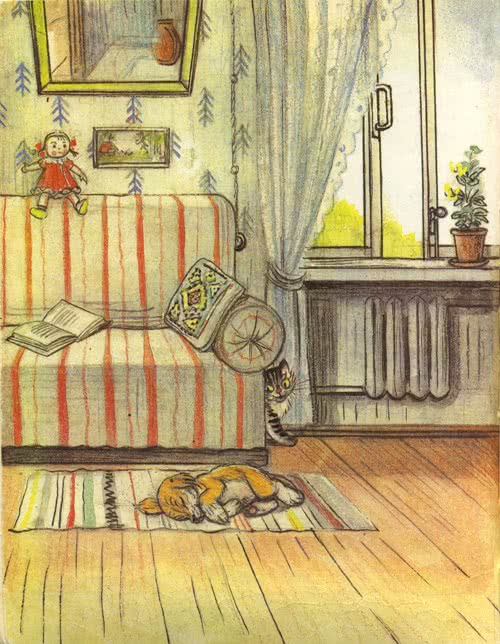 — Мяу!Щенок поднял голову, посмотрел — никого нет.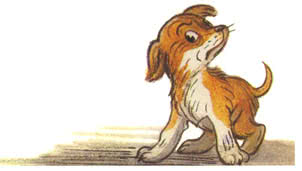  «Это, наверно, мне приснилось», — подумал он и улёгся поудобнее.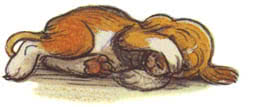 И тут кто-то опять сказал:— Мяу!— Кто там?Вскочил Щенок, обежал всю комнату, заглянул под кровать, под стол — никого нет!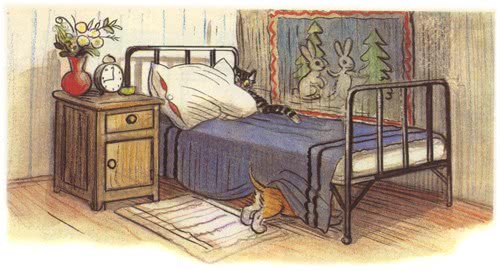 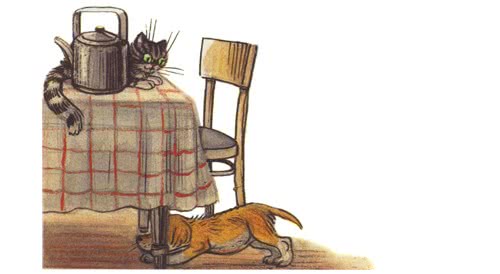 Влез на подоконник, увидел — за окном на дворе гуляет Петух.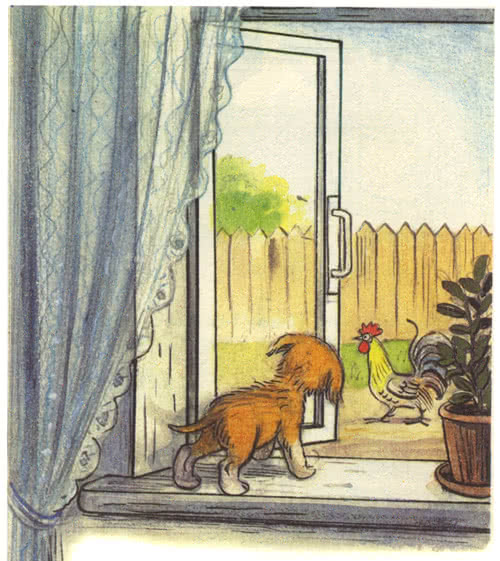 «Вот кто не дал мне спать!» — подумал Щенок и побежал во двор к Петуху.— Это ты сказал «мяу»? — спросил Щенок Петуха.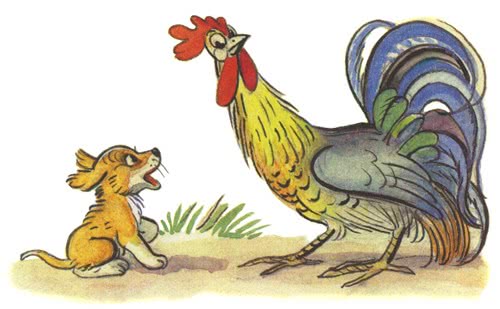 — Нет, я говорю… Петух захлопал крыльями и закричал: — Ку-ка-ре-ку-у-у!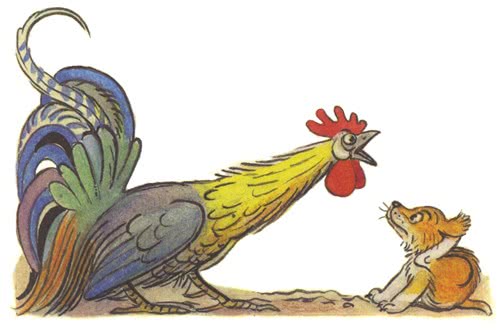 — А больше ты ничего не умеешь говорить? — спросил Щенок.— Нет, только «кукареку», — сказал Петух.Щенок почесал задней лапкой за ухом и пошёл домой…Вдруг у самого крыльца кто-то сказал:— Мяу!«Это тут!» — сказал себе Щенок и быстро начал рыть под крыльцом всеми четырьмя лапами.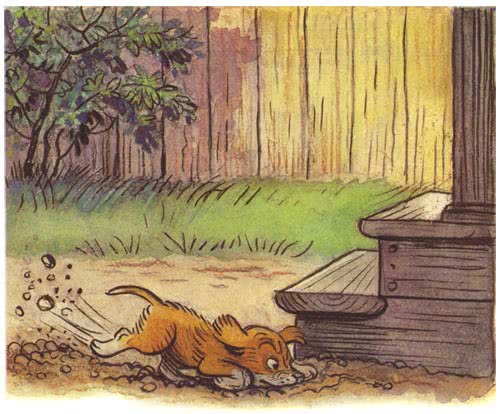 Когда он вырыл большую яму, оттуда выскочил маленький серый Мышонок.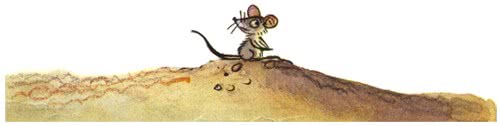 — Ты сказал «мяу»?— строго спросил его Щенок.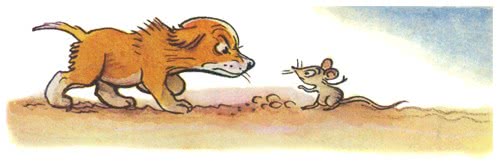 — Пи-пи-пи,— запищал Мышонок. — А кто так сказал?— Кто-то сказал «мяу»…— Близко?— заволновался Мышонок.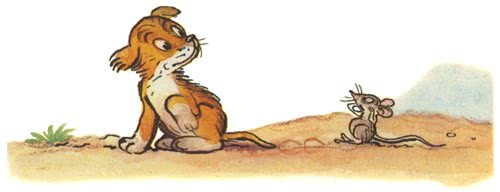 — Вот здесь, совсем рядом,— сказал Щенок.— Мне страшно! Пи-пи-пи!— запищал Мышонок и юркнул под крыльцо.Щенок задумался.Вдруг около собачьей конуры кто-то громко сказал:— Мяу!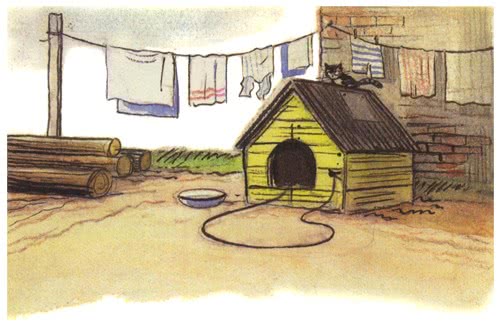 Щенок обежал вокруг конуры три раза, но никого не нашёл. В конуре кто-то зашевелился…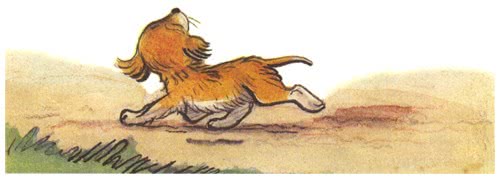 «Вот он!— сказал Щенок.— Сейчас я его поймаю…» Он подкрался поближе…Навстречу ему выскочил огромный лохматый Пёс.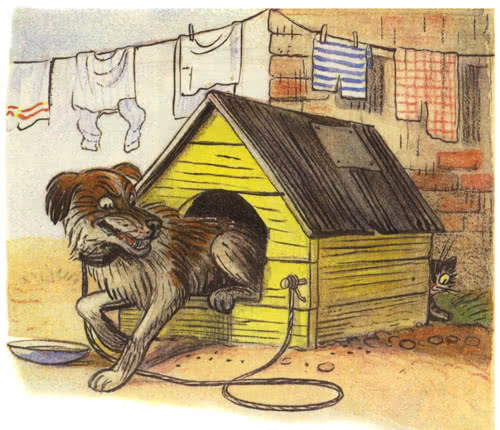 — Р-р-р-р!— зарычал Пёс.— Я… я хотел узнать…— Р-р-р-р!— Это вы сказали… «мяу»?— прошептал Щенок, поджимая хвостик.— Я? Ты смеёшься, Щенок!Со всех ног бросился Щенок в сад и спрятался там под кустом.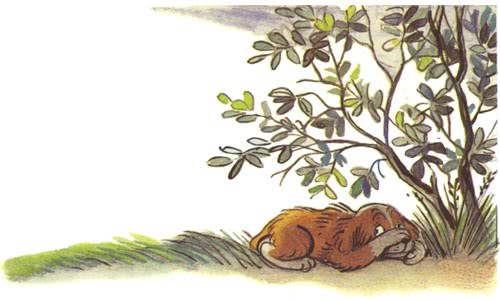 И тут, прямо над его ухом, кто-то сказал:— Мяу!Щенок выглянул из-под куста. Прямо перед ним, на цветке, сидела мохнатая Пчела.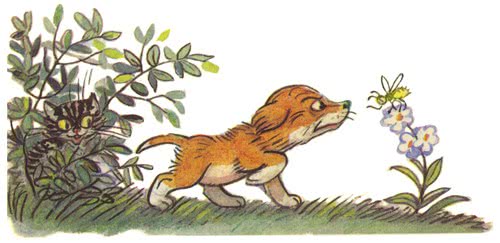 «Вот кто сказал «мяу»!— подумал Щенок и хотел схватить её зубами.— З-з-з-з!— прожужжала обиженная Пчела и больно ужалила Щенка в кончик носа.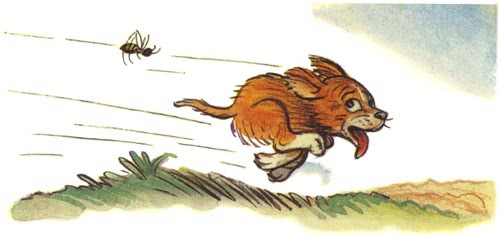 Завизжал Щенок, побежал, а Пчела за ним!Летит и жужжит:— Уж-ж-жалю! Уж-ж-жалю!Подбежал Щенок к пруду — и в воду!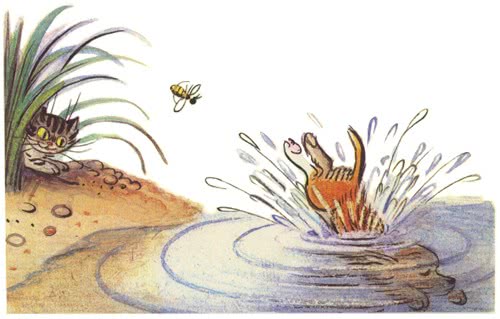 Когда он вынырнул, Пчелы уже не было.И тут опять кто-то сказал:— Мяу!— Это ты сказала «мяу»?— спросил мокрый Щенок Рыбу, которая проплывала мимо него.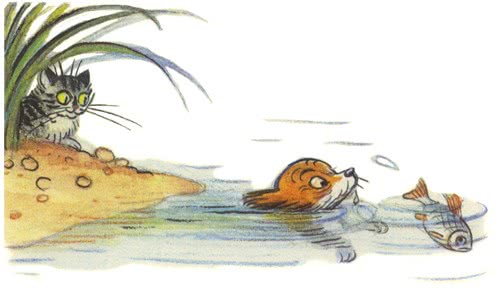 Рыба ничего не ответила, махнула хвостом и исчезла в глубине пруда.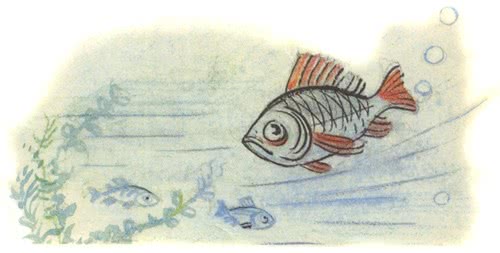 — Ква-ква-ква!— засмеялась Лягушка, сидевшая на листе лилии.— Разве ты не знаешь, что рыбы не говорят?— А может быть, это ты сказала «мяу»?— спросил Щенок Лягушку.— Ква-ква-ква!— засмеялась Лягушка.— Какой ты глупый! Лягушки только квакают.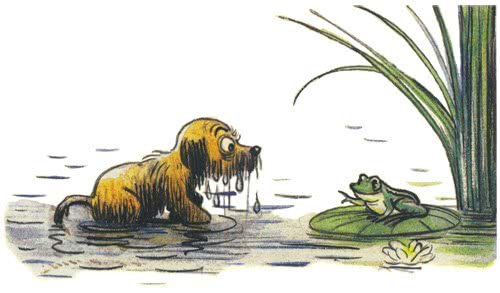 И прыгнула в воду…Пошёл Щенок домой мокрый, с распухшим носом.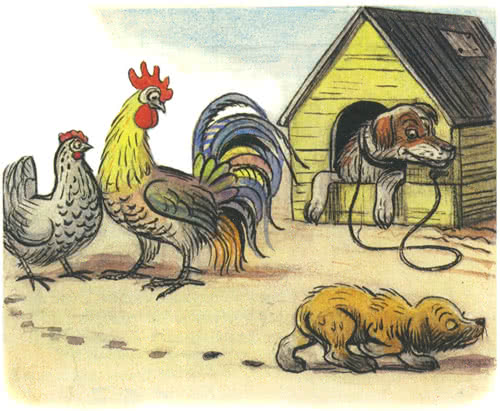 Грустный, улёгся он на коврике около дивана.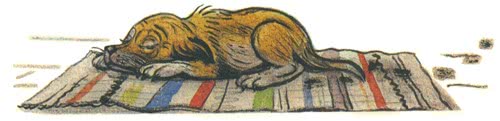 И вдруг услышал:— Мяу!!!Он вскочил — на подоконнике сидела пушистая полосатая Кошка.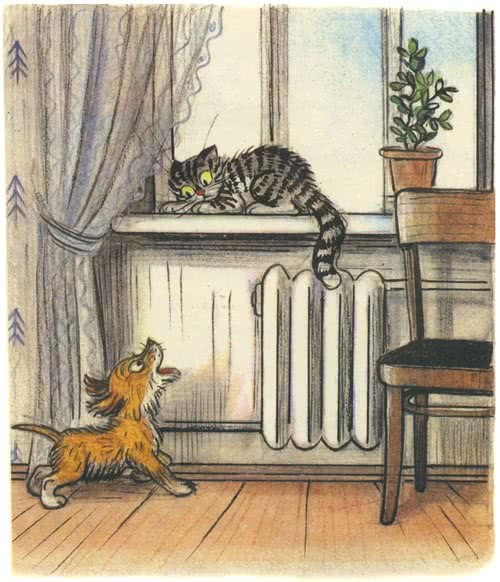 — Мяу!— сказала Кошка.— Ав-ав-ав!— залаял Щенок, потом вспомнил, как рычал лохматый Пёс, и зарычал: — Р-р-р-р!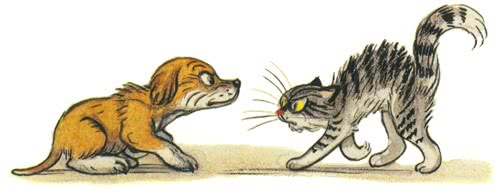 Кошка изогнулась, зашипела: «Ш-ш-ш!», зафыркала: «Фыр-фыр-фыр!» — и выпрыгнула в окно.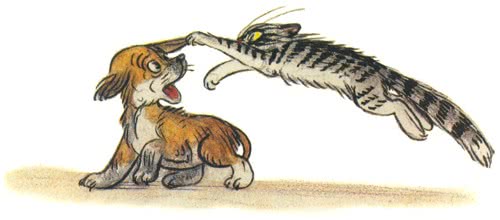 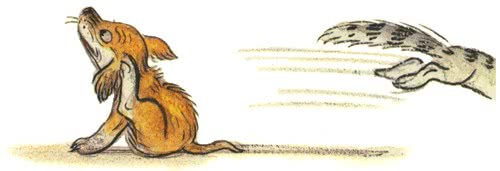 Вернулся Щенок на свой коврик и улёгся спать.Он теперь знал, кто сказал «мяу».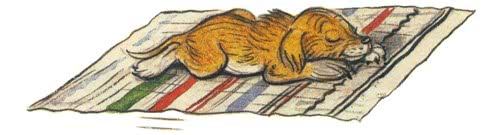 (Илл. В.Г.Сутеева)К. Чуковский «Путаница»Замяукали котята:
«Надоело нам мяукать!
Мы хотим, как поросята,
Хрюкать!»А за ними и утята:
«Не желаем больше крякать!
Мы хотим, как лягушата,
Квакать!»Свинки замяукали:
— Мяу, мяу!Кошечки захрюкали:
— Хрю, хрю, хрю!Уточки заквакали:
— Ква, ква, ква!Курочки закрякали:
— Кря, кря, кря!Воробышек прискакал
И коровой замычал:
— Му-у-у!Прибежал медведь
И давай реветь:
— Ку-ка-ре-ку!И кукушка на суку:
«Не хочу кричать куку,
Я собакою залаю:
Гав, гав, гав!»Только заинька
Был паинька:
Не мяукал
И не хрюкал —
Под капустою лежал,
По-заичьи лопотал
И зверюшек неразумных
Уговаривал:«Кому велено чирикать —
Не мурлыкайте!
Кому велено мурлыкать —
Не чирикайте!
Не бывать вороне
Коровою,
Не летать лягушатам под облаком!»Но весёлые зверята —
Поросята, медвежата —
Пуще прежнего шалят,
Зайца слушать не хотят.Рыбы по полю гуляют,
Жабы по небу летают,
Мыши кошку изловили,
В мышеловку посадили.А лисички
Взяли спички,
К морю синему пошли,
Море синее зажгли.Море пламенем горит,
Выбежал из моря кит:
«Эй, пожарные, бегите!
Помогите, помогите!»Долго, долго крокодил
Море синее тушил
Пирогами, и блинами,
И сушёными грибами.Прибегали два курчонка,
Поливали из бочонка.Приплывали два ерша,
Поливали из ковша.Прибегали лягушата,
Поливали из ушата.Тушат, тушат — не потушат,
Заливают — не зальют.Тут бабочка прилетала,
Крылышками помахала,
Стало море потухать —
И потухло.Вот обрадовались звери!
Засмеялись и запели,
Ушками захлопали,
Ножками затопали.Гуси начали опять
По-гусиному кричать:
— Га-га-га!Кошки замурлыкали:
— Мур-мур-мур!Птицы зачирикали:
— Чик-чирик!Лошади заржали:
— И-и-и!Мухи зажужжали:
— Ж-ж-ж!Лягушата квакают:
— Ква-ква-ква!А утята крякают:
— Кря-кря-кря!Поросята хрюкают;
— Хрю-хрю-хрю!Мурочку баюкают
Милую мою:
Баюшки-баю! 
Баюшки-баю!